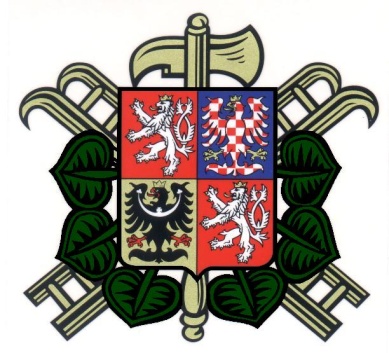 Sbor dobrovolných hasičů SkálypořádáXIX. ročník soutěže „O pohár starostky obce Skály“který je5. kolem „Poháru hasičů okresu Písek 2023“V sobotu 12. 8. 2023 na fotbalovém hřišti ve SkaláchZačátek soutěže v požárním útoku je v 13.00 hodinSrdečně zvou pořadatelé